CURRICULUM VITAE (CV)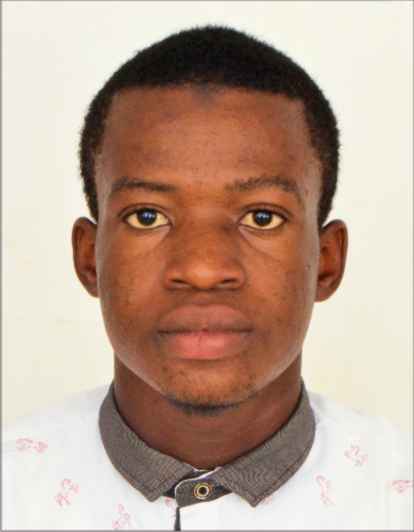 PERSONAL INFORMATIONPROFILESKILLS and qualitiesINSTITUTIONS ATTENDED AND QUALIFICATIONSWORK EXPERIENCENAME:YAHUZA NATIONALITY,RELIGION GHANAIANISLAMEMAIL:Yahuza-393012@2freemail.com Date of birth:7th MAY,2001LANGUAGES SPOKEN:ENGLISH,TWI AND HAUSAMARITAL STATUS:SINGLEA PROFESSIONAL SECURITY GUARD WITH EXCELLENT SECURITY INTELLIGENCE AND PROPERTY MANAGEMENT SKILLS. ACTION ORIENTED WITH STRONG ABILITY TO COMMUNICATE EFFECTIVELY WITH TECHNOLOGY, EXECUTIVE AND BUSINESS AUDIENCES. DEMONSTRATED ABILITY TO COMPLETE TASKS ACCURATELY DESPITE INTERRUPTIONS AND COMPETING DEMANDS.QUICK LEARNEREXCELLENT COMMUNICATIONTIME MANAGEMENT SKILLSPROBLEM SOLVING SKILLSADAPTABLE TO NEW SITUATIONSPOSITIVE ATTITUDE TOWARDS WORKCOMPUTER LITERATESECURITY INTELLIGENCEKNOWLEDGE ON MODERN TECHNOLOGYNAME OF INSTITUTIONLOCATION AND DATE ATTENDEDQUALIFICATIONCHRIST REVOLUTIONARY INTERNATIONAL SCHOOLABOABO-DAGOMBALINE, KUMASIGHANA, WEST AFRICA(2003-2015)PRIMARY AND JUNIOR HIGH SCHOOL DIPLOMA(BECE) KUMASI SENIOR HIGH TECHNICAL SCHOOLPATASE, KUMASI, GHANAWEST AFRICA(2015-2018)SENIOR HIGH SCHOOL DIPLOMA(WASSCE)ACE CONSULT(EDUCATION USA)ASOKWA(TOP MARTINS BUILDING,3RD FLOOR), KUMASI, GHANA, WEST AFRICACOMPANY NAMELOCATIONDURASIONG4S GHANALABONE, ACCRA, GHANA2 YEARS(2017-CURRENT)